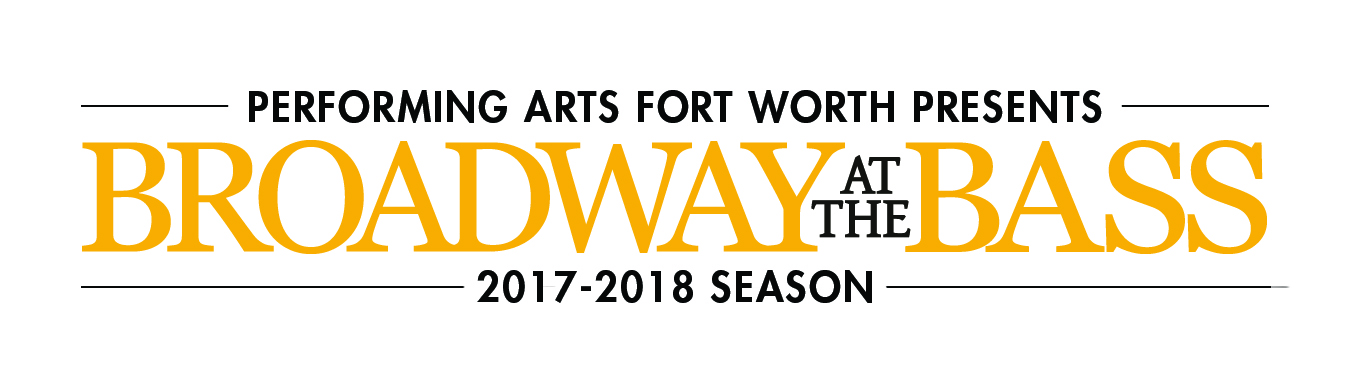 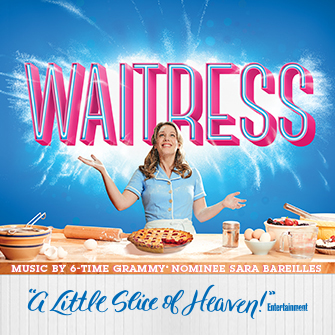 Inspired by Adrienne Shelly's beloved film, WAITRESS tells the story of Jenna - a waitress and expert pie maker, Jenna dreams of a way out of her small town and loveless marriage. A baking contest in a nearby county and the town's new doctor may offer her a chance at a fresh start, while her fellow waitresses offer their own recipes for happiness. But Jenna must summon the strength and courage to rebuild her own life.*Contains Mature Content WaitressJune 19-24, 2018Payment Policies and Procedure:Group minimum is 10. 25% is due within two (2) weeks of placing the reservation.Final payment is due 30 days prior to the show’s opening night performance. All groups have a one-time $10 processing fee. All sales are final. There are no exchanges or refunds given on group orders.Prices and performance schedules are subject to change without notice.ORDER TODAY FOR THE BEST SEATS!Call 817-212-4248Email: groupsales@basshall.comWaitressJune 19-21, 2018WaitressJune 19-21, 2018WaitressJune 19-21, 2018WaitressJune 19-21, 2018WaitressJune 19-21, 2018WaitressJune 19-21, 2018WaitressJune 19-21, 2018SunMonTueWedThuFriSat197:30pm207:30pm217:30pm221:30pm7:30pm231:30pm7:30pm241:30pmTuesday, Wednesday, and Friday MatineeTuesday, Wednesday, and Friday MatineeTuesday, Wednesday, and Friday MatineePrice LevelFull PriceGroup (10+)Premium$99.00$89.10A$82.50$74.25B$71.50$64.35C$55.00$49.50D$44.00$39.60Thursday and Friday Evening, Saturday Matinee, Sunday MatineeThursday and Friday Evening, Saturday Matinee, Sunday MatineeThursday and Friday Evening, Saturday Matinee, Sunday MatineePrice LevelFull PriceGroup(10+)Premium$115.50$103.95A$99.00$89.10B$88.00$79.20C$66.00$59.40D$55.00$49.50